EMPLOI DU TEMPS COURS D’ARABE ANNEE 2019-2020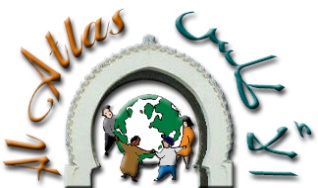 *Approche communicationnelle : pour les élèves ayant suivi le cours immersion l’an passé, un test sera prévu en début d’année pur les nouveaux élèves afin de voir s’ils peuvent intégrer ce coursL’inscription dans un niveau se fera avec l’accord des professeurs. Pour les anciens élèves : vous référer à l’avis émis sur le livret en fin d’année scolaire, pour les nouveaux élèves : le niveau de l’élève sera déterminé lors d’un test prévu en début d’année scolaire. LUNDIMARDIMERCREDI19-21hARABE ADULTENIVEAU DébutantARABE ADULTENIVEAU intermédiaireARABE ADULTENIVEAU confirméMERCREDISAMEDISAMEDI9h-11h ARABE ENFANT/ADONiveau 19h-11h ARABE ENFANT/ADONiveau 1             9h-11h      ARABE ENFANT/ADONiveau 111h-13h ARABE ENFANT/ADONiveau 211h-13h ARABE ENFANT/ADONiveau 211h-13h     ARABE ENFANT /ADOApproche communicationnelle*14h-16h ARABE ENFANT/ADONiveau 314h-16h         ARABE ENFANT/ADONiveau 416h-18h ARABE ENFANT/ADONiveau 316h-18h            ARABE ENFANT /ADONiveau 5